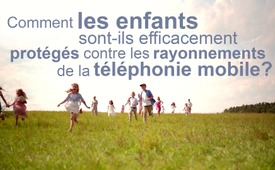 Comment les enfants sont-ils efficacement protégés contre les rayonnements  de la téléphonie mobile ?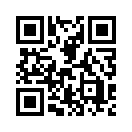 La téléphonie mobile est nocive. Grâce à des initiatives citoyennes, des mesures ont été prises dans certains pays - notamment pour protéger les enfants et les jeunes des dommages causés par les rayonnements des ondes millimétriques de la  téléphonie mobile.De nombreux citoyens ne se laissent pas intimider par les discours des pseudo-scientifiques de l'industrie de la téléphonie mobile et de ses lobbyistes et font activement campagne pour la santé des humains, des animaux et de la nature. En effet, la preuve de l'innocuité médicale n'a jamais pu être apportée de manière convaincante jusqu'à présent. Le fait que des individus aient déjà réussi à convaincre leurs maires, leurs conseillers municipaux et leurs hommes politiques locaux des dangers de la téléphonie mobile et du besoin particulier de protection de la population prouve que «Goutte à goutte, l’eau creuse la pierre » - Celui qui n'abandonne pas, gagne ! 
Ainsi, dans divers pays, des mesures ont été prises spécifiquement pour protéger les enfants et les jeunes des dommages causés par les rayonnements des ondes millimétriques de la téléphonie mobile:
- France : interdiction du Wifi dans les crèches. Le 29 janvier 2015, la majorité des députés du Parlement français ont voté la loi visant à limiter l'exposition de la population aux rayonnements des ondes millimétriques causés par les technologies sans fil.
- France : interdiction des téléphones portables dans les écoles primaires et secondaires.
- Italie : un tribunal interdit le Wifi dans une école à cause d'une élève électro sensible.
- Chypre : pas de Wifi dans les maternelles.
- Israël : Le maire de Haïfa interdit le Wifi dans les écoles et les maternelles.
Mais en fin de compte, pour la protection de tout le monde, nous avons besoin du soutien de toute la population, comme l'a déclaré Frank-Walter Steinmeier, président allemand, dans un discours au Kirchentag le 20 juin 2019 : « Le monde numérique d'aujourd'hui sert encore les intérêts de ceux qui veulent prérégler nos appareils, programmer nos applications, guider notre comportement. C'est pourquoi nous devons avoir le courage de perturber le jeu et de vérifier les règles du jeu ». 
Participez, rejoignez une initiative citoyenne ou créez-en une vous-même. Qui ose, gagne!de nis. / hm.Sources:https://ul-we.de/buergermeister-von-haifa-verbietet-w-lan-an-schulen-und-kindergaerten/
https://stoppt-5g.jetzt
https://ul-we.de/italienisches-gericht-schuetzt-eine-an-ehs-erkrankte-schuelerin-und-verbietet-das-w-lan-an-ihrer-schule/
https://ul-we.de/absolutes-handyverbot-an-frankreichs-schulen/Cela pourrait aussi vous intéresser:#5G-TelephonieMobile - Téléphonie mobile - www.kla.tv/5G-TelephonieMobileKla.TV – Des nouvelles alternatives... libres – indépendantes – non censurées...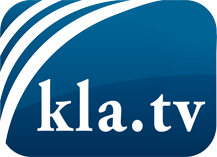 ce que les médias ne devraient pas dissimuler...peu entendu, du peuple pour le peuple...des informations régulières sur www.kla.tv/frÇa vaut la peine de rester avec nous! Vous pouvez vous abonner gratuitement à notre newsletter: www.kla.tv/abo-frAvis de sécurité:Les contre voix sont malheureusement de plus en plus censurées et réprimées. Tant que nous ne nous orientons pas en fonction des intérêts et des idéologies de la système presse, nous devons toujours nous attendre à ce que des prétextes soient recherchés pour bloquer ou supprimer Kla.TV.Alors mettez-vous dès aujourd’hui en réseau en dehors d’internet!
Cliquez ici: www.kla.tv/vernetzung&lang=frLicence:    Licence Creative Commons avec attribution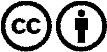 Il est permis de diffuser et d’utiliser notre matériel avec l’attribution! Toutefois, le matériel ne peut pas être utilisé hors contexte.
Cependant pour les institutions financées avec la redevance audio-visuelle, ceci n’est autorisé qu’avec notre accord. Des infractions peuvent entraîner des poursuites.